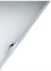 Vážený zákazníku,fakturujeme Vám spotřebu elektřiny dle Smlouvy o sdružených službách dodávky elektřiny za období 01.07.2017 do 31.07.2017. Celkové množství odebrané elektřiny: 8,276 MWh.Vzniklý nedoplatek prosím uhraďte v termínu splatnosti na:Číslo bankovního účtu:	5050013734/5500Variabilní symbol:	7200012220Datem splatnosti se rozumí připsání dané částky na účet dodavatele. Děkujeme, že dodržujete uvedený variabilní symbol. UPOZORNĚNÍ: Prosíme o úhradu záloh dle již vystaveného platebního kalendáře. V případě zájmu o změnu nastavení výše záloh nás, prosím, kontaktujte.Zákaznický servisTel.: xxxxxxxxxxx Poruchová linkaPREdistribuce, a.s. 1236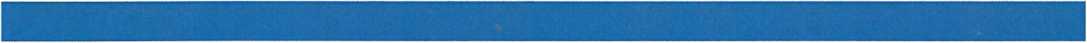 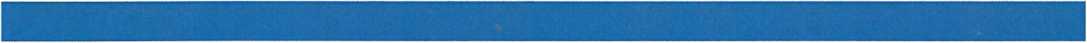 Daňový přehledDaňový přehledDaňový přehledDaňový přehledDaňový přehledRekapitulaceSazba DPH (%)Základ pro DPH (Kč)DPH (Kč)Celkem (Kč)Cena celkem21xxxxxxxxxxxxxxxxxxxxxxxxxZaplacené zálohy21- 3 842,98- 807,02- 4 650,00Rozdíl ke zdanění21xxxxxxxxxxxxxxxxxxxxxxxxZaokrouhlení0,24 Nedoplatek (Kč)xxxxxxxxxx